Жиынтық бағалауға арналған әдістемелік ұсыныстар«Казақ әдебиеті»(оқыту қазақ тілінде)7-сынып   Әдістемелік ұсыныстар мұғалімге 7-сынып оқушыларына «Қазақ әдебиеті» пәні бойынша жиынтық бағалауды жоспарлау, ұйымдастыру және өткізуге көмек құралы ретінде құрастырылған. Әдістемелік ұсыныстар 7-сынып  «Қазақ әдебиеті» пәні бойынша ұзақ мерзімді оқу бағдарламасы негізінде дайындалған. Бөлім / ортақ тақырып бойынша жиынтық бағалаудың тапсырмалары мұғалімге оқушылардың тоқсан бойынша жоспарланған оқу мақсаттарына жету деңгейін анықтауға мүмкіндік береді.  Әдістемелік ұсыныстарда бөлім / ортақ тақырып бойынша жиынтық бағалауды өткізуге арналған бағалау критерийлері мен дескрипторлары бар тапсырмалар ұсынылған. Сондай-ақ, жинақта оқушылардың оқу жетістіктерінің мүмкін деңгейлері (рубрикалар) сипатталған. Дескрипторлары мен балдары бар тапсырмалар ұсыныс түрінде берілген. Әдістемелік ұсыныс мұғалімдерге, мектеп әкімшілігіне, білім беру бөлімінің әдіскерлеріне, критериалды бағалау бойынша мектеп, өңірлік үйлестірушілеріне және басқа да мүдделі тұлғаларға арналған.  Әдістемелік ұсыныстарды дайындау барысында ресми интернет-сайттағы қолжетімді ресурстар (суреттер, фотосуреттер, мәтіндер, аудио және бейнематериалдар) қолданылды.Мазмұны1-ТОҚСАН БОЙЫНША ЖИЫНТЫҚ БАҒАЛАУҒА АРНАЛҒАН ТАПСЫРМАЛАР	4«Көне күндерден жеткен жәдігерлер» бөлімі бойынша жиынтық бағалау	4«Көне күндерден жеткен жәдігерлер» бөлімі бойынша жиынтық бағалау	72-ТОҚСАН БОЙЫНША ЖИЫНТЫҚ БАҒАЛАУҒА АРНАЛҒАН ТАПСЫРМАЛАР	10«Толғауы тоқсан қызыл тіл» бөлімі бойынша жиынтық бағалау	10«Толғауы тоқсан қызыл тіл» бөлімі бойынша жиынтық бағалау	133-ТОҚСАН БОЙЫНША ЖИЫНТЫҚ БАҒАЛАУҒА АРНАЛҒАН ТАПСЫРМАЛАР	15«Балалар мен үлкендер» бөлімі бойынша жиынтық бағалау	15«Балалар мен үлкендер» бөлімі бойынша жиынтық бағалау	184-ТОҚСАН БОЙЫНША ЖИЫНТЫҚ БАҒАЛАУҒА АРНАЛҒАН ТАПСЫРМАЛАР	20«Ұрпақ тәрбиесі» бөлімі бойынша жиынтық бағалау	20«Ұрпақ тәрбиесі» бөлімі бойынша жиынтық бағалау	221-тоқсан бойынша жиынтық бағалауға арналған тапсырмаларБөлім «Көне күндерден жеткен жәдігерлер» «Көне күндерден жеткен жәдігерлер» бөлімі бойынша жиынтық бағалаудың нәтижесіне қатысты ата-аналарға арналған ақпарат (рубрика) «Қыз Жібек», «Күлтегін» жырлары Білім алушының аты-жөні ___________________________________Бөлім «Көне күндерден жеткен жәдігерлер» 	«Көне күндерден жеткен жәдігерлер» бөлімі бойынша  жиынтық бағалаудың нәтижесіне қатысты ата-аналарға арналған ақпарат (рубрика) Жиембет жырау «Еңсегей бойлы Ер Есім», Қазтуған жырау «Қазтуғанның қонысымен қоштасуы» шығармалары	Білім алушының аты-жөні ___________________________________2-тоқсан бойынша жиынтық бағалауға арналған тапсырмаларБөлім «Толғауы тоқсан қызыл тіл» «Толғауы тоқсан қызыл тіл» бөлімі бойынша жиынтық бағалаудыңнәтижесіне қатысты ата-аналарға арналған ақпарат (рубрика)Ш.Қанайұлы «Зар заман» өлеңі, С.Аронұлы «Сүйінбайдың Қатағанмен айтысы»Білім алушының аты-жөні ___________________________Бөлім «Толғауы тоқсан қызыл тіл» 	«Толғауы тоқсан қызыл тіл» бөлімі бойынша жиынтық бағалаудың нәтижесіне қатысты ата-аналарға арналған ақпарат (рубрика)Жамбыл Жабаев «Зілді бұйрық» өлеңіБілім алушының аты-жөні____________________________3-тоқсан бойынша жиынтық бағалауға арналған тапсырмаларБөлім «Балалар мен үлкендер» 2-тапсырмаБерілген жүйе бойынша Көксерек бейнесін беріңіз. Үзіндіні жатқа айтыңыз.Көксерек пен қара ала төбет...Себебі Көксерек...Мысалы: Бір уақыт үлкен үйдің үлкен қара ала төбеті оңашада бұны алып соғып, көп езгіледі. Бұны талап жатқанын көріп, өзге иттер де келіп шабынан алып, борбайынан созғылап өлтіруге айналып еді. Шаң-шұңмен балалар, үлкендер жиылып кеп, иттерді ұрып, зорға айырып алды. Бірақ Көксерек әлі күнге ешбір уақытта «қыңқ» етіп ауырсынған дыбысын шығарған емес. Талаймын деп ит ұмтылса, жота жүні үрпиіп, үдірейіп тұрып алады. Тісі батып, қинап бара жатса, дыбыссыз ғана езуін ыржитады.Сондықтан...«Балалар мен үлкендер» бөлімі бойынша жиынтық бағалаудың нәтижесіне қатысты ата-аналарға арналған ақпарат (рубрика)М.Жұмабаев «Батыр Баян» поэмасы, М.Әуезов «Көксерек» әңгімесіБілім алушының аты-жөні _________________________Бөлім «Балалар мен үлкендер» «Балалар мен үлкендер» бөлімі бойынша жиынтық бағалаудың нәтижесіне қатысты ата-аналарға арналған ақпарат (рубрика)    Білім алушының аты-жөні ________________________4-тоқсан бойынша жиынтық бағалауға арналған тапсырмаларБөлім «Ұрпақ тәрбиесі» 2. Т.Медетбектің «Тәуелсізбін» өлеңінде қазақтың сан ғасырлық арманы, тәуелсіздік бақыты, азаттық бейнесі қалай жырланды? «Тәуелсізбін! Танып тұрмын өзімді» тақырыбында әдеби эссе жазыңыз.«Ұрпақ тәрбиесі» бөлімі бойынша жиынтық бағалаудың нәтижесіне қатысты ата-аналарға арналған ақпарат (рубрика) М.Шаханов «Нарынқұм зауалы» поэмасы, Медетбек Темірхан «Тәуелсізбін» өлеңі Білім алушының аты-жөні _____________________________Бөлім «Ұрпақ тәрбиесі» 2-тапсырмаА.С.Пушкиннің «Ескерткіш» өлеңінен берілген өлең шумақтарынан ақынның тұлғалық болмысын талдаңыз. Кестені толтырыңыз.«Ұрпақ тәрбиесі» бөлімі бойынша жиынтық бағалаудың нәтижесіне қатысты ата-аналарға арналған ақпарат (рубрика) Т.Әбдіков «Қонақтар» әңгімесі, А.С.Пушкин «Ескерткіш» өлеңі    Білім алушының аты-жөні _______________________Оқылатын шығарма«Қыз Жібек» жырыОқу мақсаты7.1.3.1 Көркем шығармадағы кейіпкерлердің типтерін жасалу тәсілдері тұрғысынан анықтау7.2.4.1 Шығармадағы оқиға желісін өзіндік көзқарас тұрғысынан дамытып жазуБағалау критерийіБілім алушыКейіпкерлердің типтерін жасалу тәсілдеріне қарай анықтайдыОқиға желісін дамытып жазадыӨзіндік көзқарасын білдіредіОйлау дағдыларының деңгейіҚолдану Жоғары деңгей дағдыларыОрындау уақыты                      15-20 минут1-тапсырмаКейіпкерлердің типтік образын жасалу тәсілдеріне қарай анықтап, кестені толтырыңыз. Ойыңызды шығармадан мысалдар келтіру арқылы дәлелдеңіз.Орындау уақыты                      15-20 минут1-тапсырмаКейіпкерлердің типтік образын жасалу тәсілдеріне қарай анықтап, кестені толтырыңыз. Ойыңызды шығармадан мысалдар келтіру арқылы дәлелдеңіз.2-тапсырма2-тапсырма2-тапсырма«Күлтегін» жырындағы түркі елінің бақытқа кенелген тұсына өзіндік көзқарасыңызды білдіріңіз. Сөйтіп жолым болды да, Келді бәрі орнына.Жарылқайды Тәңірім,Жайнады ел, өңірім.Дұшпандарым күйінді,Жалаңашым киінді.Жарлыларды бай қылдым,Төрт түлігін сай қылдым.«Күлтегін» жырындағы түркі елінің бақытқа кенелген тұсына өзіндік көзқарасыңызды білдіріңіз. Сөйтіп жолым болды да, Келді бәрі орнына.Жарылқайды Тәңірім,Жайнады ел, өңірім.Дұшпандарым күйінді,Жалаңашым киінді.Жарлыларды бай қылдым,Төрт түлігін сай қылдым.«Күлтегін» жырындағы түркі елінің бақытқа кенелген тұсына өзіндік көзқарасыңызды білдіріңіз. Сөйтіп жолым болды да, Келді бәрі орнына.Жарылқайды Тәңірім,Жайнады ел, өңірім.Дұшпандарым күйінді,Жалаңашым киінді.Жарлыларды бай қылдым,Төрт түлігін сай қылдым.Бағалау  критерийіТапсырмаДескрипторБаллБағалау  критерийіТапсырмаБілім алушыБаллКейіпкерлердің типтерін жасалу тәсілдеріне қарай анықтайды1кейіпкер образын ажыратады; 1Кейіпкерлердің типтерін жасалу тәсілдеріне қарай анықтайды1жасалу тәсілдеріне қарай анықтайды;1Кейіпкерлердің типтерін жасалу тәсілдеріне қарай анықтайды1кейіпкер бейнесін жан-жақты талдайды;1Кейіпкерлердің типтерін жасалу тәсілдеріне қарай анықтайды1ойын мысал келтіру арқылы дәлелдейді.1Оқиға желісін дамытып жазады2түркі елінің бақытқа кенелген тұсын ажыратады; 1Оқиға желісін дамытып жазады2оқиға желісін дамытып жазады;1Өзіндік көзқарасын білдіреді2өз көзқарасын танытады.1БарлығыБарлығыБарлығы7Бағалау критерийіОқу жетістігі деңгейіОқу жетістігі деңгейіОқу жетістігі деңгейіБағалау критерийіТөменОртаЖоғарыКейіпкерлердің типтерін жасалу тәсілдеріне қарай анықтайдыШығармадағы кейіпкер образын жасалу тәсіліне қарай анықтауда қиналадыКейіпкер типін жасалу тәсіліне қарай  анықтауда, кейіпкер образын ажыратуда қателер жібереді, дәлелдері жеткіліксізКейіпкер типін жасалу тәсілдері тұрғысынан толық  анықтап, типтік образды ажыратады, нақты дәлелдер келтіредіОқиға желісін дамытып жазадыӨз көзқарасын танытуда қиналадыТүркі елінің бақытқа кенелген тұсын ажыратуда қателеседі, өз көзқарасын ашық жеткізе алмайды Түркі елінің бақытқа кенелген тұсын ажыратады, өз көзқарасын нақты әрі ашық жеткізедіӨзіндік көзқарасын білдіредіӨзіндік көзқарасын білдіруде қиналадыӨзіндік көзқарасын білдіруде қателеседі, ойы жеткіліксізӨзіндік көзқарасын толық білдіредіОқылатын шығармаЖиембет жырау «Еңсегей бойлы Ер Есім»Қазтуған жырау «Қазтуғанның қонысымен қоштасуы» толғауларыОқу мақсаты7.2.3.1 Шығармадағы көркемдегіш  құралдардың (символ, синекдоха, қайталау түрлері: эпифора, анафора, аллитерация, ассонанс, риторикалық сұрақ) қолданысын талдау7.3.4.1 Әдеби шығарманың эстетикалық құндылығы туралы шағын сыни шолу жазуБағалау критерийіОйлау дағдыларының деңгейіБілім алушыШығармадағы көркемдегіш құралдарды анықтайдыКөркемдегіш  құралдардың қолданылу ерекшелігін талдайдыШығарманың эстетикалық құндылығын дәлелдейдіСыни шолу жазадыЖоғары деңгей дағдыларыОрындау уақыты15-20 минут1-тапсырма1-тапсырмаКестені толтырып, көркемдегіш құралдардың қолданысын талдаңыз.Кестені толтырып, көркемдегіш құралдардың қолданысын талдаңыз.2-тапсырмаБерілген үзіндіні негізге ала отырып, шығарманың эстетикалық құндылығы туралы сыни шолу жасаңыз.... Адыра қалғыр көк Жайық,
Аңырап қалған қонысым!
Қонысымнан ауған соң,
Кетпегей еді ырысым.
Таудағы тарлан бөрі едім,
Тарылған сынды тынысым.
Кейінгі өскен жас бала,
Ақ балтырын түрініп,
Басарына ерініп,
Көкірегі күйініп,
Тек тірлікке сүйініп,
Ықтиярсыз жүгіріп,
Аузы түкті кәпірдің
Етпегей еді жұмысын!
Бұл қоныстан кетпесең,
Мұны талақ етпесең,
Екеу-екеу сөйлесіп,
Біздің кейінгі өскен жас бала
Аузы түкті кәпірдің
Соқпаса екен пайдасын!..Бағалау  критерийіТапсырмаДескрипторБаллБағалау  критерийіТапсырмаБілім алушыБаллШығармадағы көркемдегіш құралдарды анықтайды.1көркемдегіш құралдардың түрлерін нақты анықтайды;1Көркемдегіш  құралдардың қолданылу ерекшелігін талдайды.1көркемдегіш құралдардың қолданылу ерекшелігін талдайды;1Көркемдегіш  құралдардың қолданылу ерекшелігін талдайды.1әдеби-теориялық тұрғыдан түсіндіре отырып талдайды;1Шығарманың эстетикалық құндылығын дәлелдейді.2шығарманың эстетикалық құндылығын анықтайды;1Шығарманың эстетикалық құндылығын дәлелдейді.2шығармадан мысалдар келтіре отырып, дәлелдейді;1Сыни шолу жазады.2сыни көзқарасын білдіреді;1Сыни шолу жазады.2сыни шолу жазады.1БарлығыБарлығыБарлығы7Бағалау критерийіОқу жетістігі деңгейіОқу жетістігі деңгейіОқу жетістігі деңгейіБағалау критерийіТөменОртаЖоғарыШығармадағы көркемдегіш құралдарды анықтайдыШығармадағы көркемдегіш  құралдарды анықтауда қиналадыШығармадағы көркемдегіш  құралдарды (аллитерация, ассонанс, риторикалық сұрақ) анықтауда қателеседіШығармадағы көркемдегіш  құралдарды нақты анықтайдыКөркемдегіш  құралдардың қолданылу ерекшелігін талдайдыКөркемдегіш  құралдардың қолданылу ерекшелігін талдауға қиналадыКөркемдегіш  құралдардың (аллитерация, ассонанс, риторикалық сұрақ) қолданылу ерекшелігін талдауда қателеседіКөркемдегіш  құралдардың (аллитерация, ассонанс, риторикалық сұрақ) қолданылу ерекшелігін жан-жақты талдайды.Әдеби-теориялық тұрғыдан түсіндіре отырып талдайдыШығарманың эстетикалық құндылығын дәлелдейдіШығарманың эстетикалық құндылығын дәлелдеуде қиналадыШығарманың эстетикалық құндылығын дәлелдеуде қателеседі, мысалдары жеткіліксізШығарманың эстетикалық құндылығын мысалдармен жеткілікті түрде дәлелдейдіСыни шолу жазадыСыни шолу жазуда қиналадыӨзіндік көзқарасын білдіруде, сыни шолу жасауда қателеседі Өзіндік көзқарасын білдіріп, сыни шолу жазадыОқылатын шығармаОқылатын шығармаШ.Қанайұлы «Зар заман» өлеңі С.Аронұлы «Сүйінбайдың Қатағанмен айтысы»Ш.Қанайұлы «Зар заман» өлеңі С.Аронұлы «Сүйінбайдың Қатағанмен айтысы»Ш.Қанайұлы «Зар заман» өлеңі С.Аронұлы «Сүйінбайдың Қатағанмен айтысы»Оқу мақсатыОқу мақсаты7.1.1.1 Шығарма сюжетінің құрамдас бөлшектерін талдайды7.2.2.1 Эпикалық, поэзиялық, драмалық шығармадағы автор бейнесін анықтау7.1.1.1 Шығарма сюжетінің құрамдас бөлшектерін талдайды7.2.2.1 Эпикалық, поэзиялық, драмалық шығармадағы автор бейнесін анықтау7.1.1.1 Шығарма сюжетінің құрамдас бөлшектерін талдайды7.2.2.1 Эпикалық, поэзиялық, драмалық шығармадағы автор бейнесін анықтауБағалау критерийіБағалау критерийіБілім алушыШығарма сюжетін жіктеп талдайдыШығармадағы автор бейнесін анықтайдыБілім алушыШығарма сюжетін жіктеп талдайдыШығармадағы автор бейнесін анықтайдыБілім алушыШығарма сюжетін жіктеп талдайдыШығармадағы автор бейнесін анықтайдыОйлау дағдыларының деңгейіОрындау уақытыОйлау дағдыларының деңгейіОрындау уақытыЖоғары деңгей дағдылары15-20 минутЖоғары деңгей дағдылары15-20 минутЖоғары деңгей дағдылары15-20 минут1-тапсырма Берілген өлең жолдарындағы ойды қазіргі күнмен сабақтастыра қарастырып, мазмұны жағынан салыстыра талдаңыз.1-тапсырма Берілген өлең жолдарындағы ойды қазіргі күнмен сабақтастыра қарастырып, мазмұны жағынан салыстыра талдаңыз.1-тапсырма Берілген өлең жолдарындағы ойды қазіргі күнмен сабақтастыра қарастырып, мазмұны жағынан салыстыра талдаңыз.1-тапсырма Берілген өлең жолдарындағы ойды қазіргі күнмен сабақтастыра қарастырып, мазмұны жағынан салыстыра талдаңыз.1-тапсырма Берілген өлең жолдарындағы ойды қазіргі күнмен сабақтастыра қарастырып, мазмұны жағынан салыстыра талдаңыз.2-тапсырмаБерілген өлең жолдарындағы автор бейнесіне талдау жасап, оған жыр жолдарынан дәлелдемелер келтіріңіз.2-тапсырмаБерілген өлең жолдарындағы автор бейнесіне талдау жасап, оған жыр жолдарынан дәлелдемелер келтіріңіз.2-тапсырмаБерілген өлең жолдарындағы автор бейнесіне талдау жасап, оған жыр жолдарынан дәлелдемелер келтіріңіз.2-тапсырмаБерілген өлең жолдарындағы автор бейнесіне талдау жасап, оған жыр жолдарынан дәлелдемелер келтіріңіз.2-тапсырмаБерілген өлең жолдарындағы автор бейнесіне талдау жасап, оған жыр жолдарынан дәлелдемелер келтіріңіз.Еменнен күшті ағашпын,Еселесең сынбаймын!Алдаспанға жолықтың,Түбіңе жетпей тынбаймын!Топ бастаған бұлбұлмын,Сөз бастаған жүйрікпін,Судан шыққан сүйрікпін,Бәйгеден озған дүлділмін,Шығарма Қатаған үніңді!Есіңе сақта бүгінгі,Қанатың сынған күніңді!Еменнен күшті ағашпын,Еселесең сынбаймын!Алдаспанға жолықтың,Түбіңе жетпей тынбаймын!Топ бастаған бұлбұлмын,Сөз бастаған жүйрікпін,Судан шыққан сүйрікпін,Бәйгеден озған дүлділмін,Шығарма Қатаған үніңді!Есіңе сақта бүгінгі,Қанатың сынған күніңді!Еменнен күшті ағашпын,Еселесең сынбаймын!Алдаспанға жолықтың,Түбіңе жетпей тынбаймын!Топ бастаған бұлбұлмын,Сөз бастаған жүйрікпін,Судан шыққан сүйрікпін,Бәйгеден озған дүлділмін,Шығарма Қатаған үніңді!Есіңе сақта бүгінгі,Қанатың сынған күніңді!Еменнен күшті ағашпын,Еселесең сынбаймын!Алдаспанға жолықтың,Түбіңе жетпей тынбаймын!Топ бастаған бұлбұлмын,Сөз бастаған жүйрікпін,Судан шыққан сүйрікпін,Бәйгеден озған дүлділмін,Шығарма Қатаған үніңді!Есіңе сақта бүгінгі,Қанатың сынған күніңді!Еменнен күшті ағашпын,Еселесең сынбаймын!Алдаспанға жолықтың,Түбіңе жетпей тынбаймын!Топ бастаған бұлбұлмын,Сөз бастаған жүйрікпін,Судан шыққан сүйрікпін,Бәйгеден озған дүлділмін,Шығарма Қатаған үніңді!Есіңе сақта бүгінгі,Қанатың сынған күніңді!Бағалау  критерийіТапсырмаТапсырмаДескрипторБаллБағалау  критерийіТапсырмаТапсырмаБілім алушыБаллШығарма сюжетінің құрамдас бөлшектерін талдайды.11шығарма сюжетінің бөлшектерін салыстырады;11Шығарма сюжетінің құрамдас бөлшектерін талдайды.11шығарма сюжетінің құрамдас бөлшектерін талдайды;11Шығармадағы автор бейнесін анықтайды.22автор бейнесін анықтайды;11Шығармадағы автор бейнесін анықтайды.22шығармадан нақты мысалдар келтіреді.11БарлығыБарлығыБарлығыБарлығы8Бағалау критерийіОқу жетістігі деңгейіОқу жетістігі деңгейіОқу жетістігі деңгейіБағалау критерийіТөменОртаЖоғарыШығарма сюжетінің құрамдас бөлшектерін талдайдыШығарма сюжетінің бөлшектерін салыстыруда, сюжеттің құрамдас бөлшектерін талдауда қиналадыШығарма сюжетінің құрамдас бөлшектерін талдауда, салыстыруда қателеседіШығарма сюжетінің құрамдас бөлшектерін талдайды, өзара салыстырулар арқылы толық талдайдыШығармадағы автор бейнесін анықтайдыБерілген өлең жолдарындағы автор бейнесін анықтауда қиналадыАвтор бейнесін анықтауда қателеседі, мысалдары жеткіліксізАвтор бейнесіне дәлелді түрде толық талдау жасайдыОқылатын шығармаОқылатын шығармаЖамбыл Жабаев «Зілді бұйрық» өлеңіЖамбыл Жабаев «Зілді бұйрық» өлеңіЖамбыл Жабаев «Зілді бұйрық» өлеңіОқу мақсатыОқу мақсаты7.3.3.1 Шығарманы ұлттық құндылық тұрғысынан талдап, әдеби эссе жазу7.3.3.1 Шығарманы ұлттық құндылық тұрғысынан талдап, әдеби эссе жазу7.3.3.1 Шығарманы ұлттық құндылық тұрғысынан талдап, әдеби эссе жазуБағалау критерийіБағалау критерийіБілім алушыШығарманы ұлттық құндылықтар тұрғысынан талдайдыӘдеби эссе жазадыБілім алушыШығарманы ұлттық құндылықтар тұрғысынан талдайдыӘдеби эссе жазадыБілім алушыШығарманы ұлттық құндылықтар тұрғысынан талдайдыӘдеби эссе жазадыОйлау дағдыларының деңгейіОрындау уақытыОйлау дағдыларының деңгейіОрындау уақытыЖоғары деңгей дағдылары15-20 минутЖоғары деңгей дағдылары15-20 минутЖоғары деңгей дағдылары15-20 минутТапсырмаТапсырмаТапсырмаТапсырмаТапсырмаШығармада байқалған халықтың мақсат-мұраты, арман-аңсары туралы талқылап, әдеби эссе жазыңыз.Ж.Жабаев «Зілді бұйрық» өлеңінде тарихи оқиғаға байланысты халықтың сарсаңға түскен жағдайын жеткізе отырып, азаттықты аңсаған халықтың қаһармандық қасиетін танытты. Бекболат, Саттар сынды қазақ ерлерін ұрпаққа үлгі етті. Шығармада байқалған халықтың мақсат-мұраты, арман-аңсары туралы талқылап, әдеби эссе жазыңыз.Ж.Жабаев «Зілді бұйрық» өлеңінде тарихи оқиғаға байланысты халықтың сарсаңға түскен жағдайын жеткізе отырып, азаттықты аңсаған халықтың қаһармандық қасиетін танытты. Бекболат, Саттар сынды қазақ ерлерін ұрпаққа үлгі етті. Шығармада байқалған халықтың мақсат-мұраты, арман-аңсары туралы талқылап, әдеби эссе жазыңыз.Ж.Жабаев «Зілді бұйрық» өлеңінде тарихи оқиғаға байланысты халықтың сарсаңға түскен жағдайын жеткізе отырып, азаттықты аңсаған халықтың қаһармандық қасиетін танытты. Бекболат, Саттар сынды қазақ ерлерін ұрпаққа үлгі етті. Шығармада байқалған халықтың мақсат-мұраты, арман-аңсары туралы талқылап, әдеби эссе жазыңыз.Ж.Жабаев «Зілді бұйрық» өлеңінде тарихи оқиғаға байланысты халықтың сарсаңға түскен жағдайын жеткізе отырып, азаттықты аңсаған халықтың қаһармандық қасиетін танытты. Бекболат, Саттар сынды қазақ ерлерін ұрпаққа үлгі етті. Шығармада байқалған халықтың мақсат-мұраты, арман-аңсары туралы талқылап, әдеби эссе жазыңыз.Ж.Жабаев «Зілді бұйрық» өлеңінде тарихи оқиғаға байланысты халықтың сарсаңға түскен жағдайын жеткізе отырып, азаттықты аңсаған халықтың қаһармандық қасиетін танытты. Бекболат, Саттар сынды қазақ ерлерін ұрпаққа үлгі етті. Бағалау  критерийіТапсырмаТапсырмаДескрипторБаллБағалау  критерийіТапсырмаТапсырмаБілім алушыБаллШығарманы ұлттық құндылықтар тұрғысынан талдайды.11шығармадағы ұлттық құндылықты анықтайды;1Шығарманы ұлттық құндылықтар тұрғысынан талдайды.11ұлттық құндылық тұрғысынан талдайды; 11Шығарманы ұлттық құндылықтар тұрғысынан талдайды.11шығармадан мысалдар келтіре отырып, ойын дәлелді жеткізеді;11Әдеби эссе жазады.11эссені әдеби негізде (шығармада көтерілген мәселеге қатысты) жазады;11Әдеби эссе жазады.11ойын жүйелі жеткізеді;1Әдеби эссе жазады.11құрылымын сақтайды.1БарлығыБарлығыБарлығыБарлығы9Бағалау критерийіОқу жетістігі деңгейіОқу жетістігі деңгейіОқу жетістігі деңгейіБағалау критерийіТөменОртаЖоғарыШығарманы ұлттық құндылықтар тұрғысынан талдайдыШығармадағы ұлттық құндылықты анықтауда, ұлттық құндылық тұрғысынан талдауда ойын дәлелді жеткізуде едәуір қиналадыШығармадағы ұлттық құндылықты анықтауда, шығарманы ұлттық құндылық тұрғысынан талдауда қателеседі	Шығармадағы ұлттық құндылықты анықтайды, ұлттық құндылық тұрғысынан талдайды, ойын дәлелді жеткізеді Әдеби эссе жазадыЭссені әдеби негізде (шығармада көтерілген мәселеге қатысты) жазуда,ойын жүйелі жеткізудеқұрылымын,  сөз көлемін сақтауда қиналадыЭссені әдеби негізде (шығармада көтерілген мәселеге қатысты) жазуда,ойын жүйелі жеткізудеқұрылымын, сөз көлемін сақтауда қателеседіЭссені әдеби негізде (шығармада көтерілген мәселеге қатысты) жазады, ойын жүйелі жеткізеді,құрылымын, сөз көлемін сақтайдыОқылатын шығармаМ.Жұмабаев «Батыр Баян» поэмасыМ.Әуезов «Көксерек» әңгімесіОқу мақсаты7.3.3.1 Шығарманы ұлттық құндылық тұрғысынан талдап, әдеби эссе жазу7.1.4.1 Көркем шығармадағы кейіпкер бейнесін ашып, үзінділерді  жатқа айтуБағалау критерийіОйлау дағдыларының деңгейіБілім алушыШығарманы ұлттық құндылықтар тұрғысынан талдайдыБағалау критерийіОйлау дағдыларының деңгейіӘдеби эссе жазадыКейіпкер бейнесін ашадыКөркем шығарма үзіндісін жатқа айтадыҚолдану Жоғары деңгей дағдыларыОрындау уақыты15-20 минут1-тапсырма«Батыр Баян» - қазақ поэзиясының асыл қазынасы, халық мұрасы» тақырыбында әдеби эссе жазыңыз. Эссе жазуда поэманы ұлттық құндылықтар тұрғысынан талдаңыз.1-тапсырма«Батыр Баян» - қазақ поэзиясының асыл қазынасы, халық мұрасы» тақырыбында әдеби эссе жазыңыз. Эссе жазуда поэманы ұлттық құндылықтар тұрғысынан талдаңыз.Бағалау  критерийіТапсырмаДескрипторБаллБағалау  критерийіТапсырмаБілім алушыБаллШығарманы ұлттық құндылықтар тұрғысынан талдайды.1шығармадағы ұлттық құндылықтарды анықтайды;1Шығарманы ұлттық құндылықтар тұрғысынан талдайды.1поэманы жан-жақты талдайды;1Әдеби эссе жазады.1әдеби эссе жазуда шығарма тақырыбын, көтерілген мәселені ескереді;1Әдеби эссе жазады.1тақырыпты ашады;1Әдеби эссе жазады.1сөз көлемін сақтайды;1Кейіпкер бейнесін ашады.2Көксерек бейнесін ашады;1Көркем шығарма үзіндісін жатқа айтады.2үзіндіні жатқа айтады;1Көркем шығарма үзіндісін жатқа айтады.2жаттағанын мәнермен айтады.1Барлығы Барлығы 8Бағалау критерийіОқу жетістігі деңгейіОқу жетістігі деңгейіОқу жетістігі деңгейіБағалау критерийіТөменОртаЖоғарыШығарманы ұлттық құндылықтар тұрғысынан талдайдыПоэмадағы ұлттық құндылықтарды анықтауда, жан-жақты талдауда қиналадыПоэмадағы ұлттық құндылықтарды талдауда қателіктер жібереді Поэмадағы ұлттық құндылықтарды анықтап, жан-жақты талдайдыӘдеби эссе жазадыӘдеби эссе жазуда, эссе тақырыбын ашуда қиналады                       Әдеби эссе жазады, эссе тақырыбын ашуда қателеседі Сөз көлемі жеткіліксіз           Тақырыпты аша отырып, әдеби эссе жазадыСөз көлемін сақтайды              Кейіпкер бейнесін ашадыКейіпкер бейнесін беруде қиналадыКейіпкер бейнесін ашуда қателеседіКейіпкер бейнесін толық ашадыКөркем шығарма үзіндісін жатқа айтадыКөркем шығарма үзіндісін жатқа айтуда қиналадыКөркем шығарма үзіндісін жатқа айтуда, мәнермен жеткізуде қателеседіКөркем шығарма үзіндісін мәнерлеп жатқа айтадыОқылатын шығармаОқылатын шығармаҚ.Қайсенов «Жау тылындағы бала»  хикаятыС.Сарғасқаев «Тәмпіш қара» хикаятыҚ.Қайсенов «Жау тылындағы бала»  хикаятыС.Сарғасқаев «Тәмпіш қара» хикаятыҚ.Қайсенов «Жау тылындағы бала»  хикаятыС.Сарғасқаев «Тәмпіш қара» хикаятыОқу мақсатыОқу мақсаты7.2.4.1 Шығармадағы оқиға желісін өзіндік көзқарас тұрғысынан дамытып жазу7.1.4.1 Көркем шығармадағы кейіпкер бейнесін ашып, үзінділерді  жатқа айту7.2.4.1 Шығармадағы оқиға желісін өзіндік көзқарас тұрғысынан дамытып жазу7.1.4.1 Көркем шығармадағы кейіпкер бейнесін ашып, үзінділерді  жатқа айту7.2.4.1 Шығармадағы оқиға желісін өзіндік көзқарас тұрғысынан дамытып жазу7.1.4.1 Көркем шығармадағы кейіпкер бейнесін ашып, үзінділерді  жатқа айтуБағалау критерийіБағалау критерийіБілім алушыОқиға желісін дамытып жазадыӨзіндік көзқарасын білдіредіКейіпкер бейнесін ашадыКөркем шығарма үзіндісін жатқа айтадыБілім алушыОқиға желісін дамытып жазадыӨзіндік көзқарасын білдіредіКейіпкер бейнесін ашадыКөркем шығарма үзіндісін жатқа айтадыБілім алушыОқиға желісін дамытып жазадыӨзіндік көзқарасын білдіредіКейіпкер бейнесін ашадыКөркем шығарма үзіндісін жатқа айтадыОйлау дағдыларының деңгейіОрындау уақытыОйлау дағдыларының деңгейіОрындау уақытыЖоғары деңгей дағдылары15-20 минутЖоғары деңгей дағдылары15-20 минутЖоғары деңгей дағдылары15-20 минут1-тапсырмаЖау тылындағы балалардың тапсырманы орындаудағы бір сәтін өз көзқарасыңызбен дамытып жазыңыз. Серік пен Бористің бойынан қандай қасиеттер байқалды? __________________________________________________________________________________________________________________________________________________________________________________________________________________________________________________________________________________________ _______________________________________________2-тапсырма«Тәмпіш қара» шығармасындағы ауыл тұрмысы, балалар бейнесі бойынша төмендегі сұраққа жауап беріңіз. 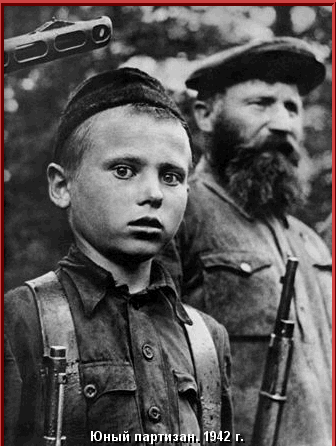 Шығармадағы адамгершілік, шыншылдық, қайырымдылық, достық сияқты қасиеттер қалай көрінді? 1-тапсырмаЖау тылындағы балалардың тапсырманы орындаудағы бір сәтін өз көзқарасыңызбен дамытып жазыңыз. Серік пен Бористің бойынан қандай қасиеттер байқалды? __________________________________________________________________________________________________________________________________________________________________________________________________________________________________________________________________________________________ _______________________________________________2-тапсырма«Тәмпіш қара» шығармасындағы ауыл тұрмысы, балалар бейнесі бойынша төмендегі сұраққа жауап беріңіз. Шығармадағы адамгершілік, шыншылдық, қайырымдылық, достық сияқты қасиеттер қалай көрінді? 1-тапсырмаЖау тылындағы балалардың тапсырманы орындаудағы бір сәтін өз көзқарасыңызбен дамытып жазыңыз. Серік пен Бористің бойынан қандай қасиеттер байқалды? __________________________________________________________________________________________________________________________________________________________________________________________________________________________________________________________________________________________ _______________________________________________2-тапсырма«Тәмпіш қара» шығармасындағы ауыл тұрмысы, балалар бейнесі бойынша төмендегі сұраққа жауап беріңіз. Шығармадағы адамгершілік, шыншылдық, қайырымдылық, достық сияқты қасиеттер қалай көрінді? 1-тапсырмаЖау тылындағы балалардың тапсырманы орындаудағы бір сәтін өз көзқарасыңызбен дамытып жазыңыз. Серік пен Бористің бойынан қандай қасиеттер байқалды? __________________________________________________________________________________________________________________________________________________________________________________________________________________________________________________________________________________________ _______________________________________________2-тапсырма«Тәмпіш қара» шығармасындағы ауыл тұрмысы, балалар бейнесі бойынша төмендегі сұраққа жауап беріңіз. Шығармадағы адамгершілік, шыншылдық, қайырымдылық, достық сияқты қасиеттер қалай көрінді? 1-тапсырмаЖау тылындағы балалардың тапсырманы орындаудағы бір сәтін өз көзқарасыңызбен дамытып жазыңыз. Серік пен Бористің бойынан қандай қасиеттер байқалды? __________________________________________________________________________________________________________________________________________________________________________________________________________________________________________________________________________________________ _______________________________________________2-тапсырма«Тәмпіш қара» шығармасындағы ауыл тұрмысы, балалар бейнесі бойынша төмендегі сұраққа жауап беріңіз. Шығармадағы адамгершілік, шыншылдық, қайырымдылық, достық сияқты қасиеттер қалай көрінді? Бағалау  критерийіТапсырмаТапсырмаДескрипторБаллБағалау  критерийіТапсырмаТапсырмаБілім алушыБаллОқиға желісін дамытып жазады11жау тылындағы балалардың тапсырманы орындаудағы бір сәтін өз көзқарасымен дамытып жазады; 1Оқиға желісін дамытып жазады11шығармадағы оқиға желісін интерпретациялайды;1Өзіндік көзқарасын білдіреді11Серік пен Бористің бойынан байқалған қасиеттерге өз көзқарасын білдіреді;1Кейіпкер бейнесін ашады22кейіпкерлер бейнесін сомдайды;1Кейіпкер бейнесін ашады22сұраққа жауап береді;1Көркем шығарма үзіндісін жатқа айтады22шығарма үзінділерін жатқа айтады;1Көркем шығарма үзіндісін жатқа айтады22жатқа айтуда дауыс ырғағын сақтайды.1БарлығыБарлығыБарлығыБарлығы7Бағалау критерийіОқу жетістігі деңгейіОқу жетістігі деңгейіОқу жетістігі деңгейіБағалау критерийіТөменОртаЖоғарыОқиға желісін дамытып жазадыОқиға желісін өз көзқарасымен дамытып жазуда қиналадыОқиға желісін дамытып жазуда, шығармадағы оқиға желісін интерпретациялауда қателеседіОқиға желісін өз көзқарасымен дамытып жазады. Шығармадағы оқиға желісін интерпретациялайдыӨзіндік көзқарасын білдіредіКейіпкерлер бойындағы қасиеттерге өз көзқарасын білдіруде қиналадыКейіпкерлер бойынан байқалған қасиеттерге өз көзқарасын білдіруде қателіктер жібередіОқиға барысында кейіпкерлер бойынан байқалған қасиеттерге өз көзқарасын өте жақсы  білдіредіКейіпкер бейнесін ашадыКейіпкер бейнесін ашуда, қиналадыКейіпкер бейнесін сомдауда, тіркестер мен сөйлемдердің орындарын алмастырып қолдануда қателеседіКейіпкер бейнесін ашады. Кейіпкер бейнесін жақсы сомдайдыКөркем шығарма үзіндісін жатқа айтадыШығарма үзінділерін жатқа айтуда, дауыс ырғағын сақтауда қиналадыШығарма үзінділерін жатқа айтуда қателеседі, дауыс ырғағы бәсеңШығарма үзінділерін жатқа айтады, дауыс ырғағын сақтайдыОқылатын шығармаМ.Шаханов «Нарынқұм зауалы» поэмасыМедетбек Темірхан «Тәуелсізбін» өлеңіОқу мақсаты7.3.3.1 Шығарманы ұлттық құндылық тұрғысынан талдап, әдеби эссе жазу Бағалау критерийіБілім алушыШығарманы ұлттық құндылықтар тұрғысынан талдайдыБағалау критерийіӘдеби эссе жазадыОйлау дағдыларының деңгейіОрындау уақытыЖоғары деңгей дағдылары15-20 минутТапсырмаЕкі тақырыптың бірін таңдап, ұлттық құндылықтар тұрғысынан талдаңыз. Әдеби эссе жазыңыз. ТапсырмаЕкі тақырыптың бірін таңдап, ұлттық құндылықтар тұрғысынан талдаңыз. Әдеби эссе жазыңыз. 1. М.Шахановтың «Нарынқұм зауалы» шығармасында шындық, құрмет, әділдік қалай көрініс тапқан? «Иә, шындықтың ащы даңқы...» тақырыбында әдеби эссе жазыңыз.1. М.Шахановтың «Нарынқұм зауалы» шығармасында шындық, құрмет, әділдік қалай көрініс тапқан? «Иә, шындықтың ащы даңқы...» тақырыбында әдеби эссе жазыңыз.Бағалау  критерийіТапсырмаДескрипторБаллБағалау  критерийіТапсырмаБілім алушыБаллШығарманы ұлттық құндылықтар тұрғысынан талдайды.1ұлттық құндылықтарды ажыратады;1Шығарманы ұлттық құндылықтар тұрғысынан талдайды.1шығарманы ұлттық құндылық тұрғысынан талдайды;11Әдеби эссе жазады.2эссені әдеби негізде, ұлттық құндылығын сақтап жазады;11Әдеби эссе жазады.2тақырыпты ашады;1Әдеби эссе жазады.2өзіндік ой-тұжырым жасайды. 11БарлығыБарлығыБарлығы8Бағалау критерийіОқу жетістігі деңгейіОқу жетістігі деңгейіОқу жетістігі деңгейіБағалау критерийіТөменОртаЖоғарыШығарманы ұлттық құндылықтар тұрғысынан талдайдыҰлттық құндылықтарды ажыратуда, шығарманы ұлттық құндылық тұрғысынан талдауда қиналадыҰлттық құндылықтарды ажыратуда, шығарманы ұлттық құндылық тұрғысынан талдауда қателеседіҰлттық құндылықтарды ажыратады, шығарманы ұлттық құндылық тұрғысынан талдайдыӘдеби эссе жазадыӘдеби эссе жазуда, тақырыпты ашып, өзіндік ой-тұжырым жасауда қиналадыӘдеби эссе жазуда, тақырыпты ашуда, өзіндік ой-тұжырым жасауда қателеседіӘдеби эссе жазады, тақырыпты ашады,өзіндік ой-тұжырымды жақсы жасайдыОқытылатын шығармаТ.Әбдіков «Қонақтар» әңгімесіА.С.Пушкин «Ескерткіш» өлеңіОқу мақсаты7.2.4.1. Шығармадағы оқиға желісін өзіндік көзқарас тұрғысынан дамытып жазу7.1.2.1 Әдеби шығармадағы тұлғалық болмысты гуманистік тұрғыдан талдауБағалау критерийіБілім алушыОқиға желісін дамытып жазадыӨзіндік көзқарасын білдіредіШығармадағы тұлғалық болмысты танытатын жолдарды анықтайдыКейіпкер бейнесін гуманистік тұрғыдан талдайдыОйлау дағдыларының            Қолдану  деңгейі                                      Жоғары деңгей дағдыларыОрындау уақыты                    15-20 минут1-тапсырмаШығармаға арқау болған басты ойды өзіндік көзқарас тұрғысынан дамытып жазыңыз.Шығарма неліктен «Қонақтар» деп аталған? Шығармадағы ұрпақтар көзқарасындағы алшақтық қалай көрініс тапқан?  Ойлау дағдыларының            Қолдану  деңгейі                                      Жоғары деңгей дағдыларыОрындау уақыты                    15-20 минут1-тапсырмаШығармаға арқау болған басты ойды өзіндік көзқарас тұрғысынан дамытып жазыңыз.Шығарма неліктен «Қонақтар» деп аталған? Шығармадағы ұрпақтар көзқарасындағы алшақтық қалай көрініс тапқан?  Өлең шумақтарыАқынның тұлғалық болмысыЕскерткіш орнаттым мен қолдан келмес,Ел ізі оған салған суи білмес.Асқақтап Александр мұнарасынанЖоғары оқшау шығып, тұрар дербес.Дабысым ұлы Россияға кетер жалпақ,Тіл біткен жүрер менің атымды атап,Славян елдерінің әр ұрпағы,Қазіргі тағы тұңғыс, қырда қалмақ...Халқыма сүйікті ұзақ болар жерім-Туғыздым өлеңіммен мейірлерін,Жыр етіп тар заманда еркіндікті,Мархабат пақырларға тілегенмін.Бағалау  критерийіТапсырмаДескрипторБаллБағалау  критерийіТапсырмаБілім алушыБаллӨзіндік көзқарасын білдіреді.1шығарманың «Қонақтар» деп аталу себебін жеткізеді;1Оқиға желісін дамытып жазады1шығармаға арқау болған басты ойды өзіндік көзқарас тұрғысынан дамытып жазады;11Шығармадағы тұлғалық болмысты танытатын жолдарды анықтайды2шығармадағы тұлғалық болмысты анықтайды;1Кейіпкер бейнесін гуманистік тұрғыдан талдайды2кейіпкер бейнесін гуманистік тұрғыдан талдайды;11Кейіпкер бейнесін гуманистік тұрғыдан талдайды2өзіндік тұжырым жасайды.1БарлығыБарлығыБарлығы7Бағалау критерийіОқу жетістігі деңгейіОқу жетістігі деңгейіОқу жетістігі деңгейіБағалау критерийіТөменОртаЖоғарыӨзіндік көзқарасын білдіредіШығарманың «Қонақтар» деп аталу себебін түсіндіруде қиналадыШығарманың «Қонақтар» деп аталу себебін түсіндіруде қателеседіШығарманың «Қонақтар» деп аталу себебін толық түсіндіредіОқиға желісін дамытып жазадыШығармаға арқау болған басты ойды өзіндік көзқарас тұрғысынан дамытып жазуда қиналадыШығармаға арқау болған басты ойды өзіндік көзқарас тұрғысынан дамытып жазуда қателіктер жібередіШығармаға арқау болған басты ойды өзіндік көзқарас тұрғысынан дамытып жазадыШығармадағы тұлғалық болмысты танытатын жолдарды анықтайдыШығармадағы тұлғалық болмысты анықтау қиындық туғызадыШығармадағы тұлғалық болмысты анықтауда қателеседіШығармадағы тұлғалық болмысты анықтайдыКейіпкер бейнесін гуманистік тұрғыдан талдайдыКейіпкер бейнесін гуманистік тұрғыдан талдауда, өзіндік тұжырым жасауда қиналадыКейіпкер бейнесін гуманистік тұрғыдан талдауда қателеседі, өзіндік тұжырымы жеткіліксізКейіпкер бейнесін гуманистік тұрғыдан талдайды.Өзіндік тұжырым жасайды